Баха «Тула»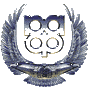 Кубок России по ралли-рейдам         06-09 октября 2022г.ЗАЯВКА КОМАНДНОГО ЗАЧЕТАВ КОМАНДНОМ ЗАЧЕТЕ ЗАЯВЛЕНА КОМАНДАНастоящим подтверждаю, что указанные в Заявочной форме сведения верны.Представитель команды ___________________________  (                   )(подпись)	 Фамилия И. О.Название командыНазвание командыНазвание команды№ регистрационного свидетельства команды№ регистрационного свидетельства команды№ регистрационного свидетельства командыРуководитель командыРуководитель командыРуководитель командыПредставитель командыПредставитель командыПредставитель командыСостав командыСостав командыСостав команды№№п/пСтартовый номер экипажазАЧЕТНАЯ ГРУППАзАЧЕТНАЯ ГРУППАИМЯ, Фамилия 1-го водителяПодпись водителя